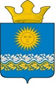 Дума Сладковского сельского поселенияСлободо-Туринского муниципального районаСвердловской областипятого созываРЕШЕНИЕОб информации “О мероприятиях по подготовке и проведению безопасного весеннего паводка на территории Сладковского сельского поселения в 2024 году”          Заслушав информацию администрации Сладковского сельского поселения “О мероприятиях по подготовке и проведению безопасного весеннего паводка на территории Сладковского сельского поселения в 2024 году”,  Дума Сладковского сельского поселения        РЕШИЛА:        1. Информацию принять к сведению. (Прилагается).Председатель Думы Сладковского сельского поселения                                                В.А.ПотаповаОт 29.02.2024 № 116                                                                     с.Сладковское